2018-19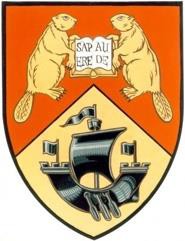 University of New Brunswick Law Students’  SocietyGeneral Election Information The LSS will be holding an election on February 20th and 21st for the following positions: LSS ExecutivePresident  	Vice-President  	Treasurer  	Faculty Council2L Faculty Council Representative	3L Faculty Council RepresentativeLSS Council2L Council Representative (2)  	3L Council Representative (2)  	Election Rules:No campaign materials are to be posted to existing bulletin boards and not on painted surfaces.No campaign materials are to be posted in the Ludlow Hall lobby during polling periods. Candidates are prohibited from campaigning in any manner in the lobby during polling periods. Failure to adhere to these rules may result in a disqualification from the election. Dates to Remember:February 8th – Nominations open. Forms available in the LSS LoungeFebruary 12th 11:30am  –Mandatory Information Session February 12th 5:00pm – Nominations close. Forms can be dropped off in LSS Lounge or sent electronically tconnoll@unb.ca Note: please send an email indicating a form has been dropped off to the LSS lounge. February 13th-20th – Campaign February 20th-21st – Voting will take place in Ludlow Hall lobby from 11:30 – 1:00pm. Contact:Tanisha ConnollyChair & CRO, LSStconnoll@unb.ca  